Проективная методика рисунок дереваТест предложен американской женщиной-психологом, специалистом по проблемам детской психологии Ф.Гудинаф для исследования познавательной способности. А Карен Маховер разработала систему критериев, дающих возможность оценивать личностные особенности.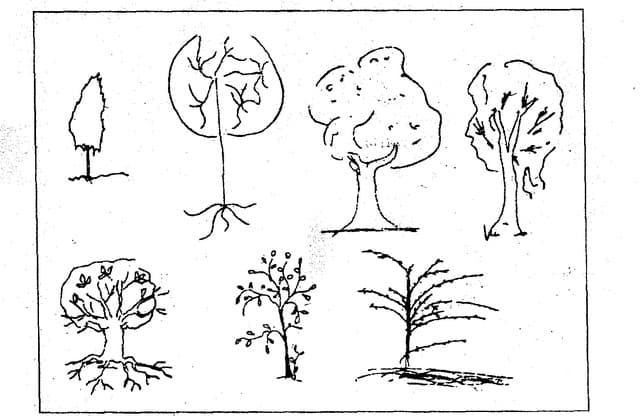 Цель данной методики. Выявление личностных особенностей ребенка. Рисунок дерева традиционно рассматривается в проективной психодиагностике как автопортрет, в котором целостно отражается отношение дошкольника к себе, самооценка, характер взаимоотношений ребенка с окружением, а также его личностные качества.Для проведения работы нам понадобится: лист бумаги формата А-4. Необходимо расположить его перед исследуемым вертикально. Ребенок сам должен выбрать инструмент для выполнения рисунка, чем он будет рисовать:(ручкой, простым карандашом, цветными карандашами, фломастерами. Инструкция. Психолог дает ребенку задание: «Нарисовать дерево, которое нравится». (никаких дополнительных объяснений или рекомендаций по выполнению работы не требуется).Интерпретацию методики рисунок дереваЦветаОкраска рисунка раскрывает интеллектуальный и эмоциональный мир ребенка. Если малыш выбрал стандартные для данной темы цвета, то это говорит о нормальном уровне его интеллектуального и общего развития, адекватное и реалистичное восприятие действительности. Нестандартные цвета дерева свидетельствуют об оригинальном мышлении и бурной фантазии.Если малыш изобразил дерево, используя лишь один простой карандаш, это говорит о его низком интеллектуальном уровне. Хотя иногда это может означать и плохое настроение во время рисования. Ребенок, который использует мрачные цвета, скорее всего, эмоционально подавлен и, возможно, имеет проблемы с памятью.Общий размер дереваОтражает эмоционально окрашенное ощущение собственной ценности и значимости.Большое (более 2/3 листа) - уверенность в себе, полнота жизни, энергетическое состояние. Размер дерева ½ - 2/3 листа является наиболее типичным.Уменьшение размера дерева (до 1/3 листа и меньше) свидетельствует об отсутствии уверенности в себе, об ощущении ребенком собственной незначительности, ненужности, о пониженной общей энергетике.Слишком мелкое изображение часто свидетельствует о переутомлении человека, скованности, инертности.Слишком большие размеры изображения - внутренняя раскованность, свобода.Рисунок дерева занимает весь лист, так, что ствол и крона даже не поместились на листе полностью (вышли за верхний край листа), свидетельствует о чрезмерной активности ребенка.Размещение дерева на листеРазмещение рисунка в верхней части листа свидетельствует о мечтательности ребенка, отсутствии склонности к активным действиям,в нижней - свидетельствует о практичности, приземленности, о том, что ребенок живет сегодняшним днем.Если дерево слева, то ребенок тяготеет к матери, находится под ее влиянием; справа - тяготеет к отцу, испытывает его влияние.стволСтвол дереваСимволизирует внутренний стержень ребенка, его личностный потенциал. Прямой и ровный, правильной формы ствол говорит о том, что малыш уверен в себе, спокойный, рассудительный. Если ваш художник нарисовал основание ствола, расширенное влево, то он мечтатель, не слишком решительный. Основа ствола, расширенная вправо, свидетельствует о чрезмерном благоразумии, целеустремленности и даже упрямстве в получении желаемого. Округлый и расширенный в обе стороны - медлительность ребенка, ответственность и надежность. Ствол, закрытый сверху, свидетельствует об импульсивности, несформированности абстрактного мышления.Ствол отражает силу "Я", веру ребенка в собственные возможности. Это наиболее важная характеристика для прогноза адаптации и потенциала развития ребенка.Если дерево очень мало (буквально 2-4 см), но при этом ствол толстый (2см и более), то такие дети хорошо адаптируются и в дальнейшем завоевывают уважение в своем окружении.Форма стволаСтвол в виде "моркови" вверх острым концом интерпретируется как инфантильность, сохранение установок и манер поведения, присущих младшим детям.Ствол - "морковь" острым концом вниз означает определенную лишнюю взрослость, которая бывает свойственна самостоятельным, независимым детям. Более раннее взросление происходит тогда, когда ребенку приходится самостоятельно заботиться о младших родственниках или о больных детях в семье или когда мать оказывается легкомысленной. Такие дети управляют родителями, относятся к ним уважительно, дают им умные советы, делают замечания. Так же они ведут себя и в школе с учителями, из-за чего имеют много неприятностей.Раздвоенный стволДерево, раздвоенное от ствола, наблюдается в рисунках близнецов, или лиц, у которых родственные связи с членами семьи очень значимы.Ствол, расцепленный в верхней части (явно расходится с середины)Свидетельствует о наличии установок, конфликтах; об интересах, которые трудно согласуются; о невозможности осуществить выбор; о стремлении сохранить и то и другое. Такая ситуация может провоцировать истерики, поведенческие срывы, довести до невроза.Дерево, расщепленное вниз, или стволы, перекрещиваютсяВозможны психические нарушения, поведения, связанные с двойственностью внутренней жизни, не является следствием какой-то интриги, с расцепления внутреннего мира (требуется консультация психиатра).елкаТип дереваЛиственное дерево - обычные, нормальные отношения с людьми;Хвойное дерево - "колючие" отношения с людьми (насмешки и т.д.);Пальма - демонстративность в общении.КронаЭта деталь дерева расскажет об энергетическом потенциале ребенка. Если крона похожа на облако, то это свидетельствует о высоком уровне самоконтроля у малыша, осторожности в делах. Крона-круг - спокойствие, самодостаточность, возможно, эгоцентризм. Крона с завитками говорит о жизнерадостности, богатом энергетическом потенциале, чувстве юмора. Крона с "каракулями" или заштрихованная - о тревожности, напряженности, неумении сосредоточиться, нерешительности.Крона еще характеризует коммуникативную сферу.Наличие замкнутого силуэта кроны свидетельствует об ограниченном, четко определенном круге общения.КронаЕсли крона составляет 1 \ 2-2 \ 3 величины дерева, то потребность в общении соответствует "норме".Увеличение или уменьшение кроны относительно указанных размеров отражает повышение или снижение потребности в общении по обычному уровню ее проявления.ЯблокиЯблоки на дереве (или любые фрукты, цветы, бабочки).Свидетельствует о симбиотической  "связи с матерью", зависимости от матери, привязанности к ней и естественном подчинении ее влиянию.Кроме того, листья, цветы и фрукты на деревьях говорят о наблюдательности, точности, пунктуальности, легком характере, энтузиазме, развитом эстетическом чувстве, тщеславии и потребности быть признанным окружающими. Наличие на дереве плодов еще характерно для лиц, стремящихся к результативности в деятельности.ВетвиТолстые ветви (одна или несколько) явно ниже кроны и отдельно от нее. Свидетельствуют о наличии "замещающей деятельности" и направлена ​​на компенсацию неуспеваемости ребенка в основной деятельности (например, плохо учится, но хороший спортсмен). Ведущая деятельность становится незначимой, поскольку потребность в достижениях удовлетворяется деятельностью, которая замещает основную.Ветви по сторонам - исследуемый ищет уверенности в различных контактах. Распыляется. Возбужден. Кроме того, ветви в разные стороны - поиск самоутверждения.Отсутствие ветвей - трудности установления контактов.Поникшие, тонкие ветви, тонкий ствол, слабое нажатие.Характерные для рисунков чувствительных, впечатлительных, тревожных детей.Ветви направлены вниз. Явно, что у человека масса нерешенных проблем. Если рисуют именно иву, то это депрессия и замкнутость на прошлом.Ветви направлены вверх. Дерево крепко стоит на земле, ветви вверх, у человека все удалось в  жизни, он стремится к росту и власти,Если ребенок рисует ствол и ветви одной линией без прерывания, это его желание убежать от реальности, отказ реально смотреть на вещи. Если все ветви соединены в круг, то это желание оказывать помощь другим. Обилие ветвей, зеленые, желание заняться собой, своим ростом.ЛистьяНаличие листьев (или замкнутого силуэта кроны) свидетельствует о том, что потребность в общении удовлетворяется;Отсутствие листьев, несколько листочков на голых ветвях, листья, которые опали - потребность в общении не удовлетворяется.Отсутствие листьев может также свидетельствовать о неумении общаться.Прорисовки листьев свидетельствует об избирательности общения, о том, что ребенок учитывает особенности человека, с которым он общается.Падающие (или опавшие) листья - признак ощущения себя покинутым, разочарованным.Листья опадают - отчаяние, бессилие.Листья направлены вверх (ветви направлены вверх страницы) - порыв, энтузиазм, стремление к доминированию.ДуплоЧеловек рисует дупла, сучки - это могут быть перенесенные операции, какие-то неприятные моменты в жизни.Надежно можно интерпретировать в тех случаях, когда из дупла кто-то высовывается или кто-то в нем сидит. Это свидетельствует о наличии неуправляемых импульсов, которые периодически подталкивают ребенка к совершению поступков ("мелких пакостей"), никак не свойственных его поведению. Изображения на дереве гнезда, птиц и других животных означает, что ребенок имеет особое отношение к природе, для него обычно и дерево чей-то дом. Для людей характерно стремление ухаживать за животными, растениями.СолнцеСолнце слева свидетельствует об авторитете или давлении со стороны матери (реже бабушки)Солнце справа свидетельствует об авторитете, давлении со стороны отца (реже дедушки).ОблакаОблака слева - потеря контакта с матерью, отсутствие ее воспитательного воздействия;Облака справа - потеря контакта с отцом.Сплошные облака по всей длине листа, облака грязно-серо-синего цвета - полное нарушение эмоционального контакта с родителями, ребенок предоставлен сам себе. Каких-либо воспитательных воздействий, забот со стороны родителей не наблюдается.ПенекСвидетельствует о том, что ребенок, не видит никаких перспектив в будущем, жизнь может казаться для него законченной. Он не видит себя в том будущем, которое его ждет. Аналогично интерпретируется сломанное дерево.Кроме того, сломанное дерево свидетельствует о сильном потрясении, переживании.Пенек рядом с деревом (или отодвинут, через дорогу, через реку). Характеризует резкие изменения в жизни (буквально: "закончилась одна жизнь, началась другая»). Важны сравнительная толщина пенька и дерева. Если ствол дерева не тоньше чем пенек, то ребенок не пострадал от изменений, которые произошли в его жизни. Если тоньше - то эти изменения травмировали его, привели к потере уверенности в себе.С кроны дерева "вырастают" самостоятельные деревья с кронамиВозможны шизофренические нарушения психики, уход в выдуманный мир, фантастические страхи (необходима консультация психиатра).Ствол заперт, фактически представляет собой две параллельные палки, или похожий на доску от забора, которую ровно срезали сверху; ветви грубые, толстые, похожие на бревна или доски забора, расходятся перпендикулярно от ствола.Свидетельствует о наличии элементов аутизма в поведении, нарушении общения, мировосприятия, эмоциональной депривации (необходима консультация психиатра).Корни являются элементом, частью дерева, и связано оно с землей, питанием, восстановлением, природой. Это основа дерева, материальная опора.Обычно дети рисуют корни чаще парными линиями, чем одной. Корни, нарисованные одиночными линиями указывают на более "примитивную" личность, но, в клиническом смысле слова. Такие дети имеют обычно склонность к выполнению исполнительной, тяжелой работы.Как правило, до 12 лет дети не рисуют корни деревьев.Неуравновешенные исследуемые оказывают корням гипертрофированное значение, так что размеры корней оказываются большими, чем само деревоПрорисованные корни дерева, это опора на других, а также желание понять себя, внутренние изменения.